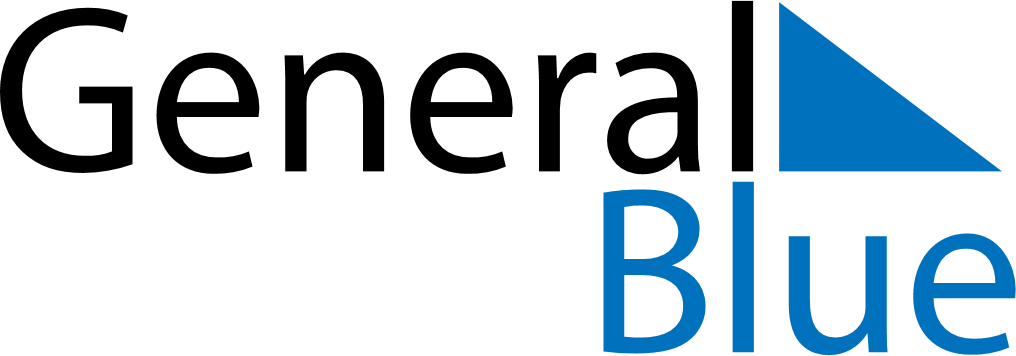 June 2024June 2024June 2024June 2024June 2024June 2024June 2024Kariba, ZimbabweKariba, ZimbabweKariba, ZimbabweKariba, ZimbabweKariba, ZimbabweKariba, ZimbabweKariba, ZimbabweSundayMondayMondayTuesdayWednesdayThursdayFridaySaturday1Sunrise: 6:26 AMSunset: 5:38 PMDaylight: 11 hours and 12 minutes.23345678Sunrise: 6:26 AMSunset: 5:38 PMDaylight: 11 hours and 11 minutes.Sunrise: 6:27 AMSunset: 5:38 PMDaylight: 11 hours and 11 minutes.Sunrise: 6:27 AMSunset: 5:38 PMDaylight: 11 hours and 11 minutes.Sunrise: 6:27 AMSunset: 5:38 PMDaylight: 11 hours and 11 minutes.Sunrise: 6:27 AMSunset: 5:38 PMDaylight: 11 hours and 10 minutes.Sunrise: 6:28 AMSunset: 5:38 PMDaylight: 11 hours and 10 minutes.Sunrise: 6:28 AMSunset: 5:38 PMDaylight: 11 hours and 10 minutes.Sunrise: 6:28 AMSunset: 5:38 PMDaylight: 11 hours and 10 minutes.910101112131415Sunrise: 6:29 AMSunset: 5:39 PMDaylight: 11 hours and 9 minutes.Sunrise: 6:29 AMSunset: 5:39 PMDaylight: 11 hours and 9 minutes.Sunrise: 6:29 AMSunset: 5:39 PMDaylight: 11 hours and 9 minutes.Sunrise: 6:29 AMSunset: 5:39 PMDaylight: 11 hours and 9 minutes.Sunrise: 6:30 AMSunset: 5:39 PMDaylight: 11 hours and 9 minutes.Sunrise: 6:30 AMSunset: 5:39 PMDaylight: 11 hours and 9 minutes.Sunrise: 6:30 AMSunset: 5:39 PMDaylight: 11 hours and 8 minutes.Sunrise: 6:30 AMSunset: 5:39 PMDaylight: 11 hours and 8 minutes.1617171819202122Sunrise: 6:31 AMSunset: 5:39 PMDaylight: 11 hours and 8 minutes.Sunrise: 6:31 AMSunset: 5:40 PMDaylight: 11 hours and 8 minutes.Sunrise: 6:31 AMSunset: 5:40 PMDaylight: 11 hours and 8 minutes.Sunrise: 6:31 AMSunset: 5:40 PMDaylight: 11 hours and 8 minutes.Sunrise: 6:31 AMSunset: 5:40 PMDaylight: 11 hours and 8 minutes.Sunrise: 6:32 AMSunset: 5:40 PMDaylight: 11 hours and 8 minutes.Sunrise: 6:32 AMSunset: 5:40 PMDaylight: 11 hours and 8 minutes.Sunrise: 6:32 AMSunset: 5:41 PMDaylight: 11 hours and 8 minutes.2324242526272829Sunrise: 6:32 AMSunset: 5:41 PMDaylight: 11 hours and 8 minutes.Sunrise: 6:32 AMSunset: 5:41 PMDaylight: 11 hours and 8 minutes.Sunrise: 6:32 AMSunset: 5:41 PMDaylight: 11 hours and 8 minutes.Sunrise: 6:33 AMSunset: 5:41 PMDaylight: 11 hours and 8 minutes.Sunrise: 6:33 AMSunset: 5:42 PMDaylight: 11 hours and 8 minutes.Sunrise: 6:33 AMSunset: 5:42 PMDaylight: 11 hours and 8 minutes.Sunrise: 6:33 AMSunset: 5:42 PMDaylight: 11 hours and 9 minutes.Sunrise: 6:33 AMSunset: 5:42 PMDaylight: 11 hours and 9 minutes.30Sunrise: 6:33 AMSunset: 5:43 PMDaylight: 11 hours and 9 minutes.